附件一：2020年南粤古驿道定向大赛韶关乐昌站航空飞行表演暨航空定向大赛（韶关乐昌站）竞赛规程一、赛事宗旨为贯彻落实《全民健身计划（2016-2020年）》、体育强国战略思想、普及低空旅游和航空运动知识，加快航空运动产业发展，提高飞行爱好者飞行技术水平，为航空运动储备人才，弘扬航空运动精神，推动华南教育历史研学基地建设，促进乐昌市体育文化旅游全面协调发展。二、主办单位广东省户外运动协会三、承办单位广州澜森航空运动有限公司四、协办单位广州航空运动协会佛山市航空运动协会清远市航空运动协会深圳市航空运动协会珠海市航空滑翔协会惠州市航空运动协会韶关市航空运动协会肇庆市航空运动协会台山自由之翼航空滑翔俱乐部五、时间和地点（一）时间：2020年6月12日-14日（二）地点：韶关乐昌市坪石镇六、竞赛项目（一）航空定向比赛（二）动力伞飞行表演七、参赛办法（一）参赛资格1、本次活动参与者须身体健康，年龄必须在18-65周岁内。2、本次活动参与者需持有中国航空运动协会B级及以上飞行证书（非中国航协证书持有者则由组委会研究决定能否参赛）。3、本次活动参与者需要提交保险金额80万元及以上有效航空运动项目人身意外保险证明。活动期间，主办方将另外增投团体意外险。 4、本次活动参与者必须清楚地知道参加动力伞飞行活动的风险，必须签署《自愿参赛责任书》。（二）器材要求 1、本次活动参与者须自带符合要求的动力伞及其附属装备参加活动。2、主伞须通过EN或LTF检测认证。3、发动机须通过EN1651、LTF03或LTF09认证，须符合背部保护要求。4、头盔须通过EN966认证。5、必须配带备份伞和对讲机（比赛频率436.500）。6、座带须通过EN1651、LTF03或LTF09认证，须符合背部保护要求。 7、须配备救生衣。8、起飞裁判认为不合格的伞具器材，将禁止使用。八、安全须知（一）包括动力伞飞行在内的一切户外活动都具有相应的危险性和不可预知性。参加者须对自己的行为及后果负完全责任。组委会不对任何由户外运动本身具有的风险以及往返路途中因交通工具意外发生的危险所产生的后果负责。  （二）凡报名参加者均视为具有完全民事行为能力人。如在活动中发生人身损害后果及其赔偿，主办方和承办方均不承担责任，由受损害人依据法律规定和本声明依法解决。参加飞行的人员必须自行购买保险金额80万元及以上航空运动个人意外保险。九、参赛人员新冠疫情防控要求1、运动员报名（1）参加2020年南粤古驿道航空定向大赛的运动员在赛事报名前需阅读赛事免责声明及申报14天内有无重点疫区旅行、生活史并签署本人姓名，方可报名参赛；（2）参赛运动员在网上报名时，需提供个人粤康码截图与提供7天内肺炎核酸检测结果有效证明，未发现健康问题方可参加比赛。如若14天内有重点疫区旅行、生活史或有相关症状的人员不建议参加比赛；（3）参赛运动员需在比赛开始前十四天和比赛结束后十四天内连续在粤康码申报健康情况。2、运动员赛事报到（1）运动员到达赛事报到酒店，需间隔1米有序排队等待，并出示个人粤康码，未发现健康问题后进行体温检测，未发现健康问题方可领取赛事装备；（2）为杜绝冒名顶替参赛，参赛运动员赛事装备仅限本人出示有效身份信息的证件领取，不能代领；（3）每一站赛事的所有参赛者都需加入该站赛事微信群，以便赛事信息的传达及赛后个人健康情况跟踪；（4）未在规定时间内进行赛事报到和装备领取的运动员一律视为放弃比赛。（5）任何原计划参赛的人员，若感觉身体有病症，其本人与密切接触者均不得来到赛事场地，并应接受指定联系人在网上或电话中提供的建议。3、运动员赛事检录和出发（1）参赛运动员检录采取实名制进行检录，严禁冒名顶替参赛。若发现冒名顶替参赛现象，取消冒名顶替运动员参赛资格；（2）运动员集合区入口处设置体温检测区，放置消毒液和浸透消毒水的地毯等消毒用品。进入运动员集合区的运动员与工作人员都需进行体温检测和消毒。如：用酒精擦手液进行手部消毒。4、运动员就餐、住宿及交通管理（1）实施错峰就餐，就餐时间将分为三个时间段，运动员凭餐票上标注的时间到就餐区进行就餐，尽量安排“单人单桌同向”要求就座用餐；（2）运动员入住有卫生防疫合格证的酒店，在赛事住宿酒店设置专人检测体温和检查粤康码，并设计科学的检查路线；（3）对运动员乘坐的赛事接驳车，尽量安排隔位就坐，上车前进行手部消毒和体温检测，体温异常者需进行临时隔离，运动员乘车全程须佩戴口罩。车上放置纸巾及用于丢弃纸巾的带盖子的容器。5、运动员个人防护措施（1）外出佩戴口罩。运动员除进入赛场外的其他任何场合必须戴口罩（即运动员在比赛出发前和比赛冲刺终点后都需佩戴口罩）；（2）注意保持手部卫生，饭前便后使用洗手液、香皂流水洗手，或使用含酒精成分的免洗洗手液进行手部清洁。（3）禁止共享运动设备，如个人指卡、水杯等。6、参赛人员需服从当地政府疫情防控部门的管理要求。7、裁判员和工作人员的防控要求同上。十、竞赛办法（一）此次竞赛分为四个科目。科目一、计算空中飞行时间，含空中定向寻找目标物时间：选手从起飞点起飞后，按规定路线飞行，盘旋360度轨迹标注，从起飞点飞向降落点。科目二,精准起飞,20×20米人与伞同在框内起飞。科目三,熄火踢保龄,降落踢雪糕筒倒下数多者获胜。科目四,定向飞行到降落场，精准降落，以落点到中心点距离及比赛时间计算科目成绩。（二）出发顺序由抽签决定。（三）起飞间隔时间为两分钟，按起飞点至终点规定线路飞行，禁止不按规则飞行。（四）违规罚则1、每人有三次起飞机会，每起飞失败一次总成绩扣3分，三次起飞失败即被淘汰。2、降落失误（摔跤、坐地、手按地）一次，总成绩扣3分。3、选手必须按预定路线飞行，超出预设路线飞行者，取消比赛成绩。十一、录取名次与奖励给总成绩排名前三的参赛选手颁发奖杯及奖金。注：奖金会根据赛程变动作调整，实际颁发金额以组委会颁发金额为准。十二、报名（一）报名方式1.填写运动员报名表，发至1571153417@qq.com邮箱报名;2.报名联系人：何文婷，13660514902。（二）报名时间 从报名通知发出日起至报满30名为止。    （三）报名所需材料1.身份证正反面文件。2.有效航空运动项目人身意外保险证明文件。3.飞行执照证书首页及等级页面照片或扫描文件。4.动力伞合格证明文件。5、距提交报名资料日一周内的核酸检测报告。（四）资格审核审核运动员飞行资格条件，并将核准通过的运动员名单移交竞赛组，比赛期间由竞赛组按核准名单核查运动员飞行资格，监督飞行员按赛程飞行。十三、活动日程安排备注：如遇天气原因，组委会综合评估之后决定提前或者推迟，极端天气甚至取消部分或者全部比赛活动。十四、裁判委员会和仲裁委员会（一）主要裁判人员由主办单位按有关规定选派，其他人员由协办单位选派。（二）仲裁委员会成员由主办单位按有关规定指派。十五、其他（一）参赛运动员交通费用自理，组委会提供食宿安排（名单以报名表为准）。（二）如遇天气原因，组委会综合考量之后，可能提前或者推迟，极端天气甚至取消部分或者全部比赛活动。（三）比赛中如发现有运动员不符合资格或不听从组委会安排，组委会有权给予禁止飞行。十六、本次比赛解释权归主办单位，未尽事宜另行通知。附件2：自愿参赛责任书          （本参赛责任书为报名表不可分割部分）本人自愿报名参加2020年南粤古驿道定向大赛韶关乐昌站航空飞行表演暨航空定向大赛（韶关乐昌站），并签署本责任书。本人愿意遵守组委会及本次赛事所有规则规定纪律要求及采取的全部措施。本人完全了解自己的身体状况，确认自己身体健康状况良好，没有任何身体不适或者疾病（包括先天性心脏病、风湿性心脏病、高血压、脑血管疾病、其它心脏病以及其它不适合参与本次赛事活动的疾病）。本人再次郑重声明，本人已经为参赛做好了充分准备，可以正常参加本次比赛和活动。本人充分了解本次比赛潜在的危险、可能出现的风险以及可能由此而导致的受伤或事故，且已准备必要的防范措施，对自身安全负完全责任。本人愿意承担比赛期间发生的自身意外风险责任，且同意组委会不承担任何形式的赔偿责任。本人的代理人、继承人和亲属将放弃向组委会追究所有导致本人伤残、损失或死亡的赔偿责任和赔偿权利。本人同意接受组委会在比赛期间提供的现场急救性质的医务治疗，但在医院救治等发生的相关费用由本人负担。本人承诺以自己的真实名义参赛，决不冒名顶替。本人或法定监护人（代理人）已认真阅读并全面理解以上内容，且对上述所有内容予以确认并自愿签署及承担相应的法律责任。                               本人签名：                                   2020年   月   日附件3：附件4： 联系邮箱：gdshwydxh@126.com            办公地址：广州市天河区林和西横路2号日  期时  间活动内容6月12日（星期五）14:00-18:30报到6月12日（星期五）18:30-20:00晚餐6月12日（星期五）20:00-21:00竞赛安全技术会议6月12日（星期五）21:00-21:30抽签、竞赛规则讲解6月13日（星期六）08:00-08:30早餐6月13日（星期六）08:30-09:30出发前往赛场、签到6月13日（星期六）09:30-10:30开幕仪式6月13日（星期六）10:30-12:00赛前试飞6月13日（星期六）12:00-14:00午餐、午休6月13日（星期六）14:00-17:30预赛6月13日（星期六）17:00-17:30  检查机器，补充油料6月13日（星期六）17:30-19:00晚餐6月14日
（星期日）08:00-08:30早餐6月14日
（星期日）08:30-09:00出发前往赛场6月14日
（星期日）09:00-12:00决赛6月14日
（星期日）12:00-14:00休息6月14日
（星期日）14:00-14:30颁奖仪式6月14日
（星期日）14:30离会2020年南粤古驿道定向大赛韶关乐昌站航空飞行表演暨航空定向大赛（韶关乐昌站）报名表报名联系电话：13682268843    电子邮箱：13682268843@139.com人员资料人员资料人员资料人员资料人员资料人员资料人员资料人员资料人员资料人员资料人员资料人员资料人员资料人员资料人员资料人员资料人员资料姓名性别性别性别身份证号身份证号会员证号运动证号运动证号运动证级别运动证级别运动证级别电子邮件电子邮件参加赛事2020年南粤古驿道定向大赛韶关乐昌站航空飞行表演暨航空定向大赛（韶关乐昌站）2020年南粤古驿道定向大赛韶关乐昌站航空飞行表演暨航空定向大赛（韶关乐昌站）2020年南粤古驿道定向大赛韶关乐昌站航空飞行表演暨航空定向大赛（韶关乐昌站）2020年南粤古驿道定向大赛韶关乐昌站航空飞行表演暨航空定向大赛（韶关乐昌站）2020年南粤古驿道定向大赛韶关乐昌站航空飞行表演暨航空定向大赛（韶关乐昌站）电话电话电话团队名称团队名称通讯地址网名网名随行家属人数1家属姓名家属姓名家属性别家属性别器材资料器材资料器材资料器材资料器材资料器材资料器材资料器材资料器材资料器材资料器材资料器材资料器材资料器材资料器材资料器材资料器材资料动力伞品牌动力伞型号动力伞型号动力伞认证级别动力伞认证级别动力伞认证级别动力伞颜色头盔品牌头盔品牌头盔型号头盔型号头盔型号座带品牌座带型号座带型号副伞品牌副伞品牌副伞品牌副伞型号副伞上次重叠日期副伞上次重叠日期保险资料保险资料保险资料保险资料保险资料保险资料保险资料保险资料保险资料保险资料保险资料保险资料保险资料保险资料保险资料保险资料保险资料保险公司名称保险公司电话保险公司电话保险有效期保险有效期保险有效期保险有效期保单号紧急联系人紧急联系人紧急联系人电话紧急联系人电话紧急联系人电话紧急联系人电话以往飞行场地以下表格由组委会填写以下表格由组委会填写以下表格由组委会填写以下表格由组委会填写以下表格由组委会填写以下表格由组委会填写以下表格由组委会填写以下表格由组委会填写以下表格由组委会填写以下表格由组委会填写以下表格由组委会填写以下表格由组委会填写以下表格由组委会填写以下表格由组委会填写以下表格由组委会填写以下表格由组委会填写以下表格由组委会填写证件保险保险免责书免责书免责书免责书免责书比赛信息比赛信息比赛信息比赛信息报名费报名费报名费报名费交表格广东省户外运动协会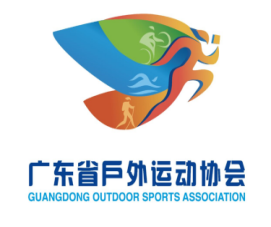 个人会员入会登记表广东省户外运动协会个人会员入会登记表广东省户外运动协会个人会员入会登记表广东省户外运动协会个人会员入会登记表广东省户外运动协会个人会员入会登记表广东省户外运动协会个人会员入会登记表广东省户外运动协会个人会员入会登记表广东省户外运动协会个人会员入会登记表广东省户外运动协会个人会员入会登记表姓    名姓    名性    别性    别照片籍    贯籍    贯出生年月出生年月照片政治面貌政治面貌文化程度文化程度照片毕业院校毕业院校照片身份证号身份证号照片个人邮箱个人邮箱手机号码手机号码联系地址联系地址担任社会职务担任社会职务曾参加过的户外活动曾参加过的户外活动个人喜欢的户外运动项目个人喜欢的户外运动项目本  人  简  历本  人  简  历本  人  简  历本  人  简  历本  人  简  历本  人  简  历本  人  简  历本  人  简  历本  人  简  历自何年月至何年月自何年月至何年月自何年月至何年月在何地区何单位在何地区何单位在何地区何单位在何地区何单位职    务职    务个人申请个人申请个人申请个人申请个人申请审批意见审批意见审批意见审批意见本人自愿成为“ 广东省户外运动协会”个人会员，遵守协会章程和各项规章制度，履行协会赋予的权利和义务。
         个人签字： 
                       年   月   日本人自愿成为“ 广东省户外运动协会”个人会员，遵守协会章程和各项规章制度，履行协会赋予的权利和义务。
         个人签字： 
                       年   月   日本人自愿成为“ 广东省户外运动协会”个人会员，遵守协会章程和各项规章制度，履行协会赋予的权利和义务。
         个人签字： 
                       年   月   日本人自愿成为“ 广东省户外运动协会”个人会员，遵守协会章程和各项规章制度，履行协会赋予的权利和义务。
         个人签字： 
                       年   月   日本人自愿成为“ 广东省户外运动协会”个人会员，遵守协会章程和各项规章制度，履行协会赋予的权利和义务。
         个人签字： 
                       年   月   日（公章）年   月   日（公章）年   月   日（公章）年   月   日（公章）年   月   日备注